КММ «Средняя школа №5»Предмет: Познание мираТема: СемьяКласс:4Цель: сформировать понятие о семье(открытый урок на городской семинар учителей начальных классов)Учитель: Кожахметова Д.Ж.Петропавловск 2013Задачи:Способствовать раскрытию понимания того, что семья- это самое дорогое, что есть у каждого человека. Сплоченность семьи- это фундамент благополучияВоспитывать чуткое отношение ко всем членам семьиОборудование: интерактив.доска, видеоролики: «Говорят дети», «С чего начинается семья», «Крепкая семья-крепкое государство»  музыкальный клип «Гимн семье».,4 листа ватмана, маркеры, цветные фломастеры, заготовка по взаимооцениванию детей.Ход урока.  Организационный момент.Психологический настрой. (слайд 1)Семья – это то, что мы делим на всех,Всем понемножку: и слёзы, и смех,Семья – это то, что с тобою всегда.Пусть мчатся секунды, недели, года,Но стены родные, отчий твой дом –Сердце навеки останется в нём!- Прочитайте стихотворение, как вы понимаете эти строки?2      Целеполагание.-Тема сегодняшнего урока-семья!Эпиграфом к нему я взяла слова Д.И. Писарева «Семья- один из шедевров природы». Все свои приятные моменты в жизни мы связываем с семьей.но что же такое-семья? В чем ее ценность?  Беседа (ответы детей)-Давайте послушаем, что говорят первоклассники одной из школ.(слайд 3)( Интервью детей одной из школ города)3. Работа над темой урока. ( в группах) Детям предлагается задание №1.- Опишите своими словами что, по вашему мнению, означает слово «семья»? Придумайте эмблему или символ семьи, объясните, почему он выглядит именно так. На эту работу дается 7 мин.( вместе с защитой и оцениванием.)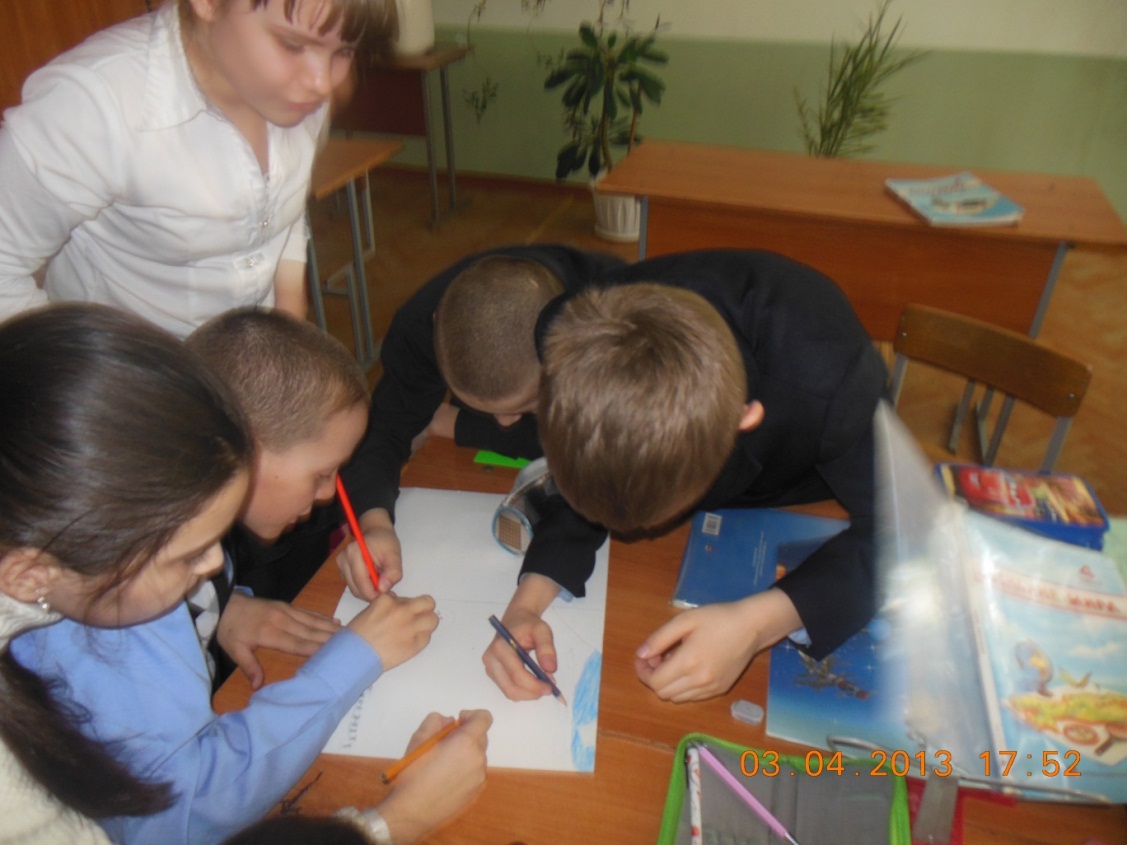 После того, как ребята закончили свою работу, они презентуют ее остальный детям. Ребятам необходимо выслушать оппонентов, оценить и высказать свою оценку по принципу « Две звезды и одно пожеление.»4. Работа над разработкой правил.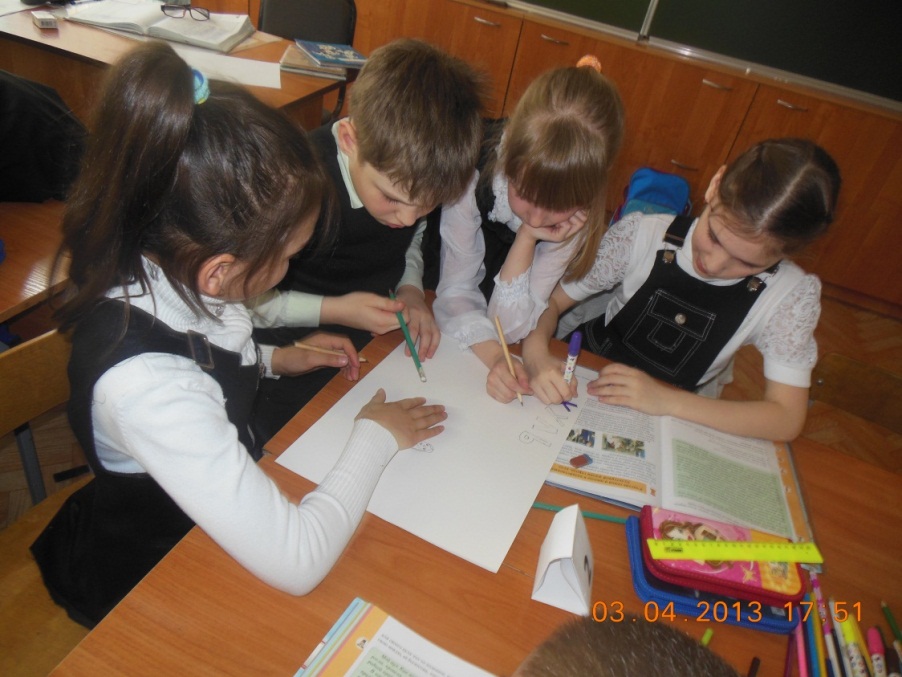 -Мы часто говорим, что семья это очень хорошо, без семьи человеку одиноко, грустно. Но часто видим , что у некоторых людей не все так гладко. Какими же правилами нужно воспользоваться, чтобы семья на самом деле была крепкая и дружная?Задание № 2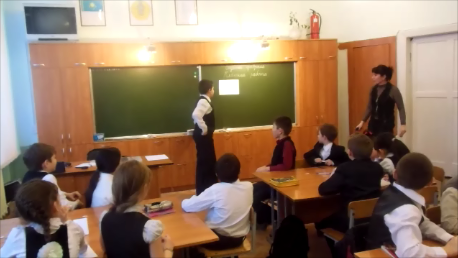 Дети вырабатывают правила в группе. Спикер выходит и от имени всей группы рассказывает правила.Остальные слушают и оценивают.На каждом столе лежит оценочный лист для групп.Просмотр видеоролика « Крепкая семья-крепкое государство»(слайд 6)5. Работа над закреплением.-Как вы думаете, почемупрозвучало мнение : «Крепкая семья-крепкое государство»?( ответы детей). Со временем изменились ли семейные ценности? Зависят ли они от того, в какой стране ты живешь?О семье слагали песни.,стихи, пословицы. Вот и я хочу предложить вам следующее задание.Задание №3Предлагаю вам завершить пословицу о семье, добавить свое слово, вместо пропущенного.(слайд № 7)Вся семья вместе, так и душа на …...Не будет добра, коли в семье …... В семье разлад, так и дому …….В семье согласно, так идет дело ……Дети предлагают свои слова. Остальные оценивают.(слайд 8)Вся семья вместе, так и душа на месте.Не будет добра, коли в семье вражда. В семье разлад, так и дому не радВ семье согласно, так идет дело прекрасно. .Показ слайда 9( видеоролик «С чего начинается семья»6. Систематизация знаний ( Задание 4)Составьте синквейн на тему :»семья»( слайд 10)7. Подведение итога урока.Подсчет количества баллов в листах оценивания.-Что для вас семья?-Как вы должны относиться к членам свей семьи?Д.З. Составьте рассказ о своей семье.8. Рефлексия.Что удалось на уроке?Над чем необходимо поработать?Напишите на стикерах свое мнение.( на доске закрепляются стикеры, зачитываются учителем)9.Прослушивание клипа «Гимн семье» 1 куплет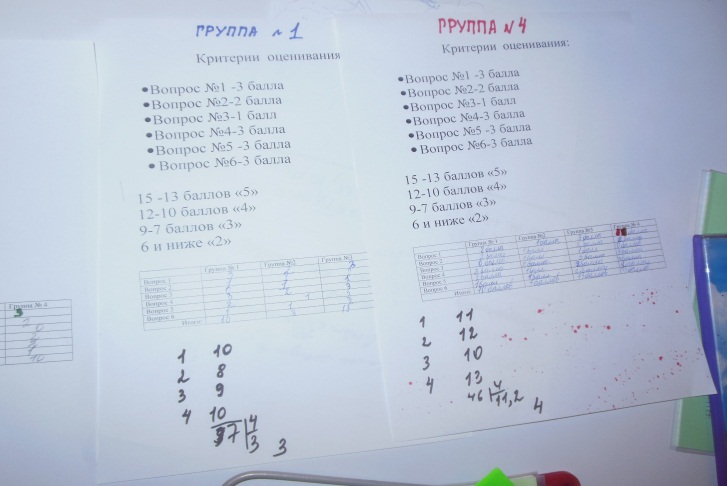 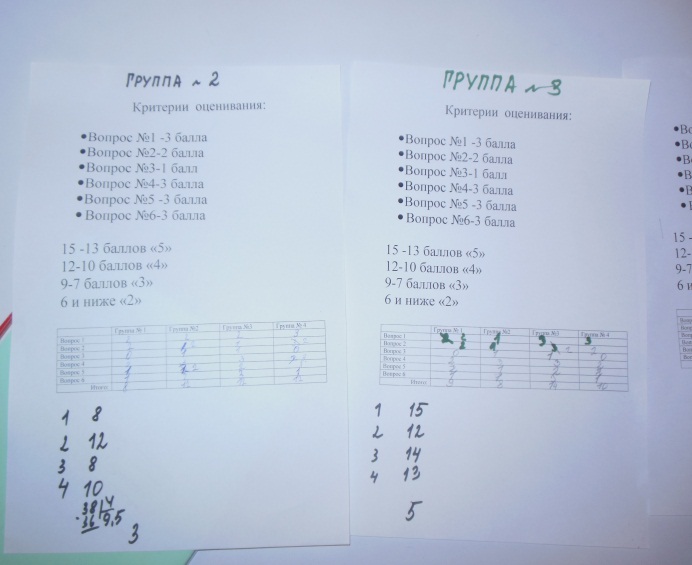 